GRCI’s Course Selection Process for 2020/2021MyWay Instructions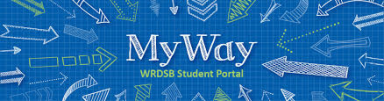 Step 1:  Go to My Way  (https://myway.wrdsb.ca/)Step 2:  Login using your school connect username and password.Step 3:  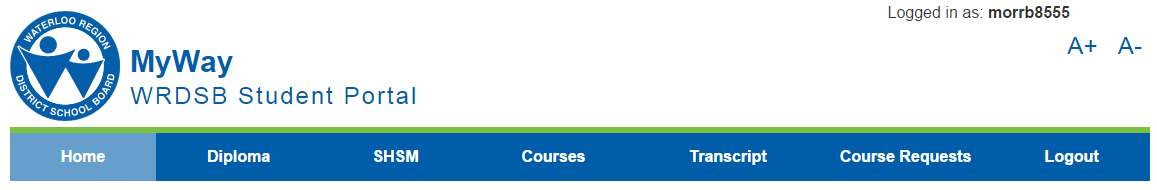 				Choose the Course Request tab.Step 4:  Choose the appropriate options for you…  Student destinationI will be returning to this schoolI will be entering university in SeptemberI will be entering college in SeptemberI plan to enter college or university at a later timeI will be going to work or starting an apprenticeship in SeptemberI will be moving to another School Board in SeptemberAre you returning for a 5th year, semester 1 only?If yes, please click on “other” and select Semester 1 Only (S1ONLY).Click on “Next” 	NextStep 5:  Choose your courses from the			Course Type:      Regular     Online E-Learning   ….drop-down menu.				Grade:    Grade 9     Grade 10     Grade 11     Grade 12      						Course:    ADA2OI – Open – Dramatic Arts             Available CourseClick Add Course for each request		  Add CourseStep 6:  When complete, PRINT your selections, have a parent sign it, and return it to school by February 18th.Step 7:  Logout (right side of menu bar)Note:  Remember to check www.grcicoursecalendar.weebly.com for course prerequisites and full descriptions.